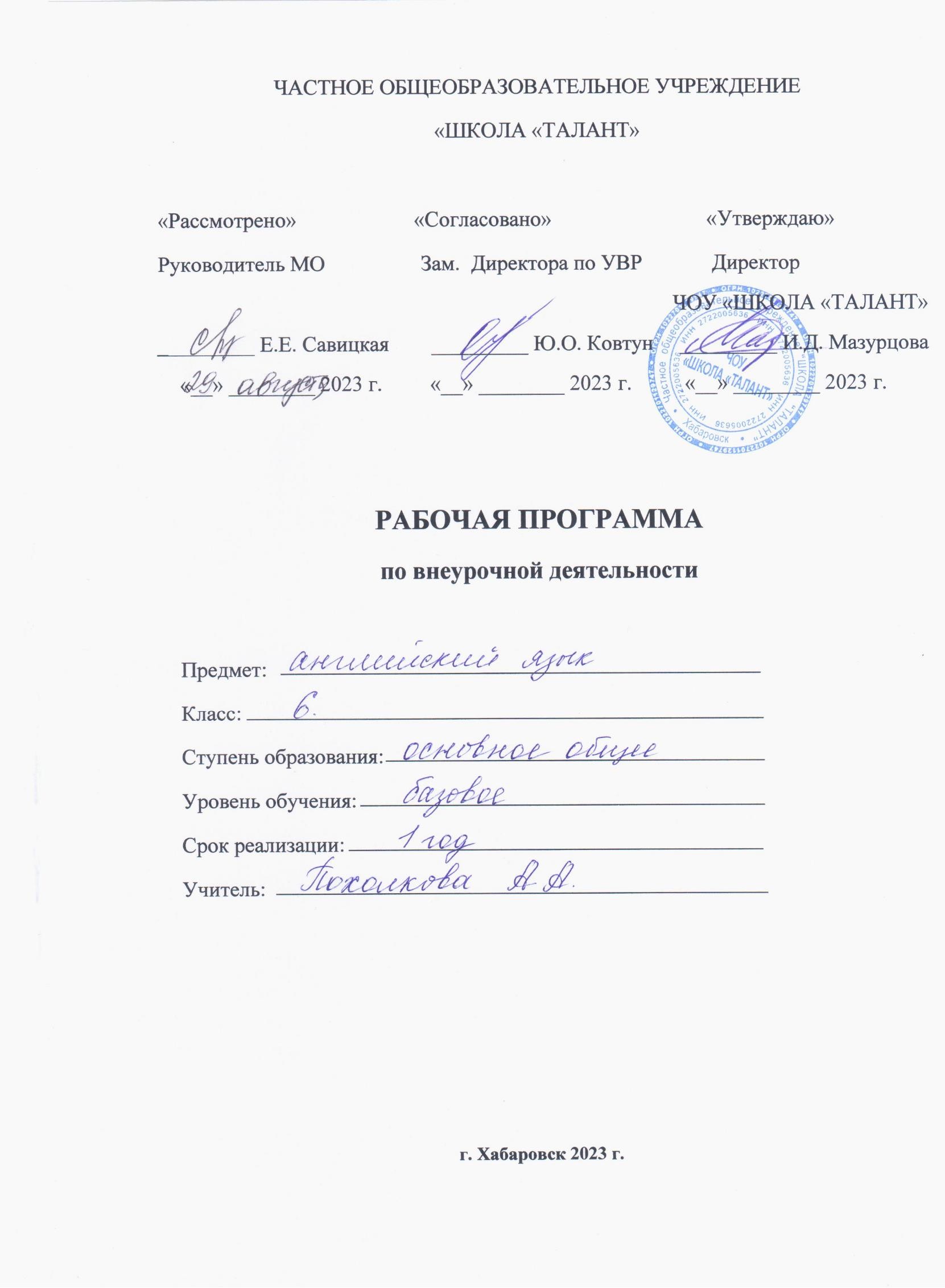 Пояснительная записка программы внеурочной деятельности «ЗанимательныйАнглийский»Данная рабочая программа внеурочной деятельности по английского языка для 6 класса составлена на основе Федерального государственного образовательного стандарта, Примерных программ по учебным предметам. Иностранный язык 5-9 классы. - Москва: Просвещение, 2011 г., а также на основе «Spotlight -6» Английский язык для 6 классов, 2015.Федеральный государственный образовательный стандарт (ФГОС) ориентирует образовательные учреждения на создание условий для воспитания и формирования личности обучающегося, способной успешно жить в информационном, быстро меняющемся мире, ориентирует на развитие у детей способностей и универсальных учебных умений, которые помогут в дальнейшем им самоопределиться в той или иной социокультурной ситуации. Достичь такой результативности за счёт освоения только предметных программ, то есть базового (основного) образования, практически невозможно. Ведутся поиски содержания и форм внеурочной деятельности, в которой каждый ребёнок имеет право на самореализацию и может проявить свою уникальность. Кроме того, внеурочная деятельность в начальной школе позволяет решить ещё целый ряд очень важных задач:—обеспечить благоприятную адаптацию ребёнка в школе;оптимизировать учебную нагрузку обучающихся;улучшить условия для развития ребёнка;—учесть возрастные и индивидуальные особенности обучающихся.Учебный предмет «Английский язык» способствует развитию коммуникативных способностей школьников, что положительно сказывается на развитии речи учащихся на родном языке; развитию их познавательных способностей; формированию общеучебных умений учащихся.Общие цели СОО с учетом специфики учебного предметаПедагогическая целесообразность данной программы внеурочной деятельности обусловлена важностью создания условий для формирования у школьников коммуникативных и социальных навыков, которые необходимы для успешного интеллектуального развития детей.«Занимательный английский» развивает интерес учащихся к изучению предмета «Английский язык», способствует развитию навыков чтения, письма, аудирования и говорения, а также развивает социокультурные навыки. В связи с этим актуальность данной программы не вызывает сомнений.Рабочая программа курса внеурочной деятельности «Занимательный английский» имеет обще-интеллектуальную направленность, составлена с учетом требований федеральных государственных стандартов второго поколения и соответствует возрастным особенностям школьника.Цели и задачиЦели:Развитие способности детей к обучению на иностранном языке;Обеспечение коммуникативно-психологической адаптации школьников к новому языковому миру для преодоления в дальнейшем психологических барьеров в использовании английского языка, как средства общения.Задачи:Образовательные:Расширение общеобразовательного кругозора детей;Выработка у учащихся навыков правильного произношения английских звуков;Изучение основ грамматики и практическая отработка этих правил в устной разговорной речи;Изучение основ чтения и практическое применение этих правил;Формирование навыков самостоятельного решения элементарных коммуникативных задач на английском языке в рамках тематики, предложенной программой.Развивающие:Создание условий для полноценного и своевременного психологического развития ребенка;Расширение кругозора учащихся;Развитие мышления, памяти, воображения;Формирование у детей готовности к общению на иностранном языке;Формирование осознанного отношения, как к родному, так и к английскому языку.Воспитательные:Формирование у детей положительного отношения и интереса к изучению английского языка;Приобщение к общечеловеческим ценностям;Формирование активной жизненной позиции;Воспитание потребности в использовании английского языка для решения задач обучения.При разработке программы учитывались следующие принципы обучения иностранному языку детей среднего школьного возраста:Принцип прочности и наглядности. Основанием реализации принципа прочности является разноуровневое по глубине и трудности содержание учебных заданий. Это требование предполагает, прежде всего, продуманную систему повторения (неоднократное возвращение к пройденному материалу).Принцип наглядности. Человек получает через органы зрения почти в 5 раз больнее информации, чем через слух, поэтому на занятиях используются наглядные материалы.Принцип преемственности, подчеркивающий пропедевтическое значение начального образования для формирования готовности к дальнейшему обучению и реализующий межпредметные и внутрипредметные связи в содержании образования.Принцип дифференциации и индивидуализации обучения, помогающий выстраивать выверенные траектории личностного развития ребенка в соответствии с его способностями и возможностями.Принцип сознательности и активности. Для активизации деятельности детей используются такие формы обучения, как занятия-игры, конкурсы.Принцип психологической комфортности, предполагающий снятие по возможности всех стрессообразующих факторов учебного процесса, создание в школе такой атмосферы, которая способствует сохранению и укреплению здоровья детей.Общая характеристика учебного предмета, курсаПрограмма обеспечивает развитие интеллектуальных общеучебных умений, творческих способностей у учащихся, необходимых для дальнейшей самореализации и формирования личности ребенка, позволяет ребенку проявить себя, преодолеть языковой барьер, выявить свой творческий потенциал.Особенностью данной программы является широкое использование игр для обучения иностранному языку. Каждое занятие строится как занятие общения, максимально приближенный к естественному общению, чтобы дети как можно раньше почувствовали результат своих усилий. Для создания коммуникативной обстановки на занятиях немаловажную роль играет поддержка высокой активности каждого ребенка.Данная программа призвана обеспечить усвоение учащимися базовых основ английского языка и представляет собой систему обучения учащихся 6 класса, подготавливающую их для дальнейшего изучения иностранного языка. При ее составлении были учтены возрастные особенности учащихся. Данная программа рассчитана на 34 часа в год (по 1 часу в неделю продолжительностью 40 минут).В процессе обучения используются следующие методы:Коммуникативный метод является доминирующим, в наибольшей степени соответствующий специфике иностранного языка как учебного предмета. С помощью данного метода решается первоочередная задача – овладение элементарными навыками и умениями устного иноязычного общения на раннем этапе изучения английского языка.Наглядный метод предусматривает непосредственный показ на занятиях предметов и явлений окружающего мира, наглядных пособий с целью облегчения понимания, запоминания и использования учебного материала в практической деятельности учащихся.Формы проведения занятийВнеурочная деятельность по английскому языку основана на следующих формах: индивидуальная, фронтальная, парная.С целью достижения качественных результатов учебный процесс оснащен современными техническими средствами. С помощью мультимедийных элементов занятие визуализируется, вызывая положительные эмоции у обучающихся и создавая условия для успешной деятельности каждого ребенка.Виды деятельности:игровая деятельность (в т.ч. подвижные игры);чтение;прослушивание песен и стихов;разучивание стихов;разучивание и исполнение песен;выполнение упражнений на релаксацию, концентрацию внимания.Данная программа поможет ребятам расширить их лингвострановедческий кругозор, узнать много интересных стихотворений и песен, научит ребят работать в коллективе, уметь выслушивать мнение собеседника, соглашаться с ним, высказывать свою точку зрения. Она поможет ребятам изучать английский язык с удовольствием, даст ребятам возможность наслаждаться английским языком, отдыхать при его изучении.Описание места учебного предмета, курса внеурочной деятельностиВ 6 классе формируются универсальные учебные действия, закладывается основа формирования учебной деятельности ребёнка — система учебных и познавательных мотивов, умение	принимать,	сохранять,	реализовывать	учебные	цели,	умение	планировать, контролировать и оценивать учебные действия и их результат. Средняя ступень школьного обучения обеспечивает познавательную мотивацию и интересы учащихся, их готовность и способность к сотрудничеству и совместной деятельности ученика с учителем и одноклассниками, формирует основы нравственного поведения, определяющего отношения личности с обществом и окружающими людьми.Описание ценностных ориентиров содержания программы «ЗанимательныйАнглийский»Ценностные ориентиры содержания программы внеурочной деятельности «Занимательный Английский» основываются на концепции духовно-нравственного развития и воспитания личности гражданина России, являющейся методологической основой реализации ФГОС общего образования. В соответствии с данной концепцией «духовно-нравственное воспитание личности гражданина России — педагогически организованный процесс усвоения и принятияобучающимся базовых национальных ценностей, имеющих иерархическую структуру и сложную организацию.Носителями этих ценностей являются многонациональный народ Российской Федерации, государство, семья, культурно-территориальные сообщества, традиционные российские религиозные объединения... мировое сообщество».Основным содержанием духовно-нравственного развития, воспитания и социализации являются базовые национальные ценности: патриотизм, социальная солидарность и толерантность, гражданственность, семья, уважение к труду, ценность знания, родная природа, планета Земля, экологическое сознание, эстетическое и этическое развитие, многообразие культур и международное сотрудничество. Каждая из них формулируется как вопрос, поставленный педагогом перед обучающимся, и превращается в воспитательную задачу. В процессе воспитания происходит «духовно-нравственное развитие личности: формирование ценностно-смысловой сферы личности, способности человека оценивать и сознательно выстраивать на основе традиционных моральных норм и нравственных идеалов отношение к себе, другим людям, обществу, государству, Отечеству, миру в целом».Эстетическое развитие школьников обеспечивается использованием детского фольклора, стихов и песен, обсуждением тем, связанных с культурным наследием России, Великобритании и других стран мира, а также изучаются традиции и праздники страны изучаемого языка.Содержание данной рабочей программы, таким образом, отражает базовые ценности современного российского общества и реализует поставленную в ФГОС общего образования задачу — средствами своего предмета обеспечить духовно-нравственное развитие и воспитание обучающихся на средней ступени образования, становление их гражданской идентичности как основы развития гражданского общества.Личностные, метапредметные, предметные результаты освоения предмета, курса, программы внеурочной деятельностиВ данной программе в соответствии с требованиями Стандарта в структуре планируемых результатов отдельными разделами представлены личностные и метапредметные результаты, поскольку их достижение обеспечивается всей совокупностью учебных предметов.Достижение предметных результатов осуществляется за счет освоения предмета "Занимательный Английский", поэтому предметные результаты также сгруппированы отдельно и даются в наиболее развернутой форме. В программе «Занимательный Английский» сформулированы цели-ориентиры, определяющие целевые установки и основные ожидаемые результаты изучения иностранного языка:изучение иностранного языка будет способствовать формированию коммуникативной культуры школьников, их общему речевому развитию, расширению кругозора, воспитанию чувств и эмоций;в результате изучения английского языка учащиеся 6 класса приобретут элементарную коммуникативную компетенцию, т.е. способность и готовность общаться с носителямиязыка с учетом речевых возможностей и потребностей в разных формах: устной (говорение и аудирование) и письменной (чтение и письмо);у школьников расширится лингвистический кругозор, они освоят начальные лингвистические представления, доступные им и необходимые для овладения устной и письменной речью на английском языке на элементарном уровне;в процессе участия в моделируемых ситуациях общения, ролевых играх, в ходе овладения языковым материалом английского языка у школьников будут развиваться речевые,интеллектуальные и познавательные способности, личностные качества, внимание, мышление, память и воображение;наряду с овладением правилами речевого и неречевого поведения в процессе знакомства с жизнью своих англоговорящих сверстников, с детским фольклором и доступными образцами детской художественной литературы учащиеся приобретут ощущение причастности к универсальной детской культуре, дружелюбное отношение и толерантность к представителям других стран.Личностные результатыПод личностными результатами освоения учебного предмета понимается система ценностных отношений обучающихся - к себе, другим участникам образовательного процесса, самому образовательному процессу и его результатам, сформированные в образовательном процессе.Личностными результатами изучения иностранного языка в средней школе являются:общее представление о мире как о многоязычном и поликультурном сообществе;осознание языка, в том числе иностранного, как основного средства общения между людьми;знакомство с миром зарубежных сверстников с использованием средств изучаемого иностранного языка (через детский фольклор, некоторые образцы детской художественной литературы, традиции).Метапредметные результатыПод метапредметными результатами освоения учебного предмета понимаются способы деятельности, применимые как в рамках образовательного процесса, так и при решениипроблем в реальных жизненных ситуациях, освоенные обучающимися на базе одного, нескольких или всех учебных предметов, которые включают в себя:а) освоение учащимися универсальных учебных действий (познавательных, регулятивных, коммуникативных), обеспечивающих овладение ключевыми компетенциями, составляющими основу умения учиться;б) освоение учащимися межпредметных понятий.Метапредметными результатами изучения программы являются:развитие умения взаимодействовать с окружающими, выполняя разные роли в пределах речевых потребностей и возможностей учащегося;развитие коммуникативных способностей школьника, умения выбирать адекватные языковые и речевые средства для успешного решения элементарной коммуникативной задачи;расширение общего лингвистического кругозора школьника;развитие познавательной, эмоциональной и волевой сфер учащегося; формирование мотивации к изучению иностранного языка;овладение умением координированной работы с разными компонентами учебно- методического комплекта (учебником, аудиодиском, рабочей тетрадью, справочными материалами и т. д.).Предметные результатыВ соответствии с Примерной программой по иностранному языку, разработанной в рамках стандартов второго поколения, предметные результаты дифференцируются по пяти сферам: коммуникативной, познавательной, ценностно-ориентационной, эстетической и трудовой.Планируемые результаты соотносятся с четырьмя ведущими содержательными линиями и разделами предмета "Занимательный Английский ":коммуникативные умения в основных видах речевой деятельности (аудировании, говорении, чтении, письме);языковые средства и навыки пользования ими;социокультурная осведомленность;общеучебные и специальные учебные умения.Критерии оценкиДиалогическая речь.Высокий уровень: задает более 7 вопросов, вопросы правильно сформулированы, ответы дает четкие, используя полные и краткие предложения.Средний уровень: задает менее 5 вопросов, вопросы условно-правильные, ответы нечеткие, условно-правильные (не нарушающие смысла, но содержащие лексические играмматические ошибки).Низкий уровень: не задает вопроса, ответы неправильные (нарушающие смысл и с ошибками).Монологическая речь.Высокий уровень: учитывается общее количество фраз, построенных по различным моделям, речь корректная, содержит 8 и более фраз.Средний уровень: речь условно-правильная (есть лексические и грамматические ошибки), 5-6 фраз.Низкий уровень: не дает ответа.Аудирование.Высокий уровень: правильно передает содержание сказанного.Средний уровень: условно-правильно передает содержание сказанного (не нарушающие смысла, но содержащие лексические и грамматические ошибки ответы).Низкий уровень: не понимает, о чем шла речь.Лексические навыки.Высокий уровень: лексический запас соответствует программным требованиям, называет все лексические единицы по каждой теме, не испытывая при этом затруднений.Средний уровень: лексический запас не соответствует программным требованиям, называет более 60% лексических единиц по каждой теме, испытывает при этом затруднения.Низкий уровень: лексический запас не соответствует программным требованиям, называет менее 60% лексических единиц по каждой теме, испытывает при этом серьезныезатруднения.Грамматические навыки.Высокий уровень: имеет предусмотренный программой запас знаний, умеет их использовать для решения поставленных перед ним задач, справляется с заданием самостоятельно, без посторонней помощи и дополнительных (вспомогательных) вопросов. Ответы дает четкие.Средний уровень: имеет предусмотренный программой запас знаний, умеет их использовать для решения поставленных перед ним задач. Однако требуется помощь (подсказка) педагога, вспомогательные вопросы. Если дети пытаются справиться сами, то делают это не в полном объеме, рекомендуемом программой для данного возраста, делают грамматические ошибки. Ответы нечеткие.Низкий уровень: дети не имеют предусмотренного программой запаса знаний, испытывают затруднения при их использовании. Помощь педагога и вспомогательные вопросы не оказывают значительно влияния на ответы, дети не всегда справляются с заданием или не справляются совсем, часто отмалчиваются, отказываются выполнять задания или выполняют с серьезными ошибками.Фонетические навыки.Высокий уровень: произношение звуков соответствует программным требованиям, все звуки произносит четко и правильно, не испытывая при этом затруднений.Средний уровень: произношение звуков частично соответствует программным требованиям, не все звуки, произносит четко и правильно, испытывая при этом затруднения.Низкий уровень: произношение звуков не соответствует программным требованиям, многие звуки произносит неправильно, испытывает при этом серьезные затруднения, отказывается произносить заданные звуки.При обучении детей на кружке английского языка вряд ли стоит говорить о прямом контроле учебных действий: произносительных, грамматических, лексических навыков, а также речевых умений учащихся.У детей закладывается интерес к языку, достижения учащихся очень подвижны и индивидуальны. Контроль на данном этапе проводится в игровой форме. И контроль, и оценка деятельности учащихся соответствуют их возрастному уровню. Учитываются в большей мере не учебные достижения учащихся, а их творческие успехи, уровень их социальной активности.Формы текущего контроля:викториныинсценированиеролевые, подвижные, обучающие, логические и лексические игрыпроведение конкурсов.Планируемые результаты изучения учебного предмета, курса, программы внеурочной деятельностиВ образовательных стандартах первого поколения стандартизация распространялась на обязательный минимум содержания основных образовательных программ и требования к уровню подготовки выпускников. В стандартах второго поколения стандартизации подлежат ориентиры развития системы образования, рамочные требования к содержанию и организации образовательного процесса и общее описание ожидаемых индивидуальных достижений школьников, среди которых выделяются результаты достижений, подлежащие и не подлежащие итоговой оценке. В новом ФГОС 2009 г. основным документом, конкретизирующим и уточняющим требования стандартов к образовательным результатам, являются планируемые результаты освоения основных образовательных программ.В данной программе предметные планируемые результаты в коммуникативной сфере представлены двумя блоками, выделяемые на следующих основаниях.блок "Обучающийся научится" включает планируемые результаты, характеризующие учебные действия, необходимые для дальнейшего обучения и соответствующие опорнойсистеме знаний, умений и компетенций.блок "Обучающийся получит возможность научиться" отражает планируемые результаты, характеризующие учебные действия в отношении знаний, умений, навыков,расширяющих и углубляющих опорную систему и выступающих как пропедевтика по развитию интересов и способностей учащихся в пределах зоны ближайшего развития.ГоворениеОбучающийся научится:Этикетному диалогуНачинать, поддерживать и заканчивать разговор.Поздравлять, выражать пожелания и реагировать на них.Выражать благодарность.Выражать согласие/отказ.Диалог-расспросСообщать фактическую информацию (кто, что, как, где, куда, когда, с кем, почему).Отвечать на вопросы разных видов.Самостоятельно запрашивать информацию.Диалог-побуждение к действиюСоглашаться/не соглашаться выполнить просьбу.Давать советы.Принимать/не принимать советы партнёра.Приглашать к действию/взаимодействию.Диалог-обмен мнениямиВыслушивать сообщения/мнение партнёра.Выражать согласие/несогласие с мнением партнёра.Комбинированный диалогСообщать информацию и выражать своё мнение.В монологической формеПередавать содержание, основную мысль прочитанного с опорой и без опоры на текст.Обучающийся получит возможность научиться:излагать содержание прочитанного текста;участвовать в диалоге;воспроизводить наизусть произведения (песни, стихи).АудированиеОбучающийся научится:При непосредственном общенииПонимать в целом речь учителя по ведению урока.Распознавать на слух и понимать связное высказывание учителя, одноклассника, построенное на знакомом материале и/или содержащее некоторые незнакомые слова.Использовать контекстуальную или языковую догадку.Вербально или невербально реагировать на услышанное.При опосредованном общении (на основе аудиотекста)Понимать основное содержание аутентичных текстов.Выборочно понимать необходимую информацию в сообщениях прагматического характера с опорой на контекст.Игнорировать неизвестный языковой материал, несущественный для понимания основного содержания.Обучающийся получит возможность научиться:- воспринимать на слух в аудиозаписи небольшой текст, построенный на изученном звуковом материале, и полностью понимать содержащуюся в нем информацию;- использовать языковую догадку при восприятии на слух текстов, содержащих незнакомые слова.ЧтениеОбучающийся научится:Соотносить графический образ слова с его звуковым образом.Соблюдать правильное ударение в словах и фразах, интонацию в целом.Выразительно читать вслух тексты, содержащие изученный материал.Ознакомительное чтениеЗрительно воспринимать текст, узнавать знакомые слова и грамматические явления и понимать основное содержание аутентичных текстов разных жанров и стилей.Прогнозировать содержание текста на основе заголовка, иллюстраций.Догадываться   о   значении   незнакомых	слов по сходству с русским языком, по словообразовательным элементам, по контексту.Игнорировать незнакомые слова, не мешающие понимать основное содержание текста.Изучающее чтениеЧитать аутентичные тексты разных типов, полно и точно понимая текст на основе его информационной переработки: анализировать смысл отдельных частей текста;переводить отдельные фрагменты текста.Просмотровое/поисковое чтениеВыбирать	необходимую/интересующую	информацию,	просмотрев	один	текст	или несколько коротких текстов.Находить значение отдельных незнакомых слов в двуязычном словаре учебника.Обучающийся получит возможность научиться:догадываться о значении незнакомых слов по контексту и не обращать внимания на незнакомые слова, не мешающие понять основное содержание текста.Письменная речьОбучающийся научится:Владеть правилами орфографии, написанием употребительных слов.Заполнять формуляр, анкету: сообщать о себе основные сведения (имя, фамилию, пол, возраст, гражданство, адрес).Писать короткие поздравления с днём рождения, Новым годом, Рождеством и другими праздниками.Писать личное письмо зарубежному другу: сообщать краткие сведения о себе и запрашивать аналогичную информацию о нём.Графика и орфографияСоотносить графический образ слова с его звуковым образом.Сравнивать и анализировать буквосочетания и их транскрипцию.Вставлять пропущенные слова.Применять основные правила чтения и орфографии.Фонетическая сторона речиОбучающийся научится:Воспроизводить слова по транскрипции.Различать на слух и адекватно произносить все звуки английского языка.Соблюдать нормы произношения звуков английского языка в чтении вслух и в устной речи.Соблюдать правильное ударение в изолированном слове, фразе.Различать коммуникативный тип предложения по его интонации.Корректно   произносить	предложения   с   точки   зрения   их	ритмико-интонационных особенностей (побудительное предложение; общий, специальный вопросы).Оперировать полученными фонетическими сведениями из словаря при чтении и говорении.Обучающийся получит возможность научиться:Выражать чувства и эмоции с помощью интонации.Лексическая сторона речи.Обучающийся научится:Узнавать в письменном и устном тексте, воспроизводить и употреблять в речи лексические единицы, соответствующие ситуации общения в соответствии с коммуникативной задачей.Использовать в речи простейшие устойчивые словосочетания, оценочную лексику и речевые клише в соответствии с коммуникативной задачей.Обучающийся получит возможность научиться:Распознавать принадлежность слов к частям речи по определенным признакам (артиклям, аффиксам и др.).СловообразованиеОбучающийся научится:Распознавать принадлежность слова к определённой части речи по суффиксам и префиксам.Опираться на языковую догадку в процессе чтения и аудирования (интернациональные слова, слова, образованные путём словосложения).Грамматическая сторона речиОбучающийся научится:Воспроизводить	основные	коммуникативные	типы	предложений	на	основе моделей/речевых образцов.Соблюдать порядок слов в предложении.Различать нераспространённые и распространённые предложения.Использовать в речи простые предложения с простым глагольным, составным именным и составным глагольным сказуемыми; предложения с начальным «It»; конструкции there is/there are.Различать типы вопросительных предложений (общий, специальный вопросы) в Present/Future/Past Simple Tense, Present Continuous Tense.Понимать при чтении и на слух конструкции с глаголами на-ing (to be going to; to love/hate doing sth; to stop talking) и употреблять их в устных высказываниях и письменных произведениях.Понимать при чтении и на слух известные глаголы в изъявительном наклонении в действительном залоге в Present/Past/Future Simple Tense, Present Continuous Tense.Употреблять в устных высказываниях и письменных произведениях глаголы в Present/Past/Future Simple Tense, Present Continuous Tense, обслуживающие ситуации общения.Понимать при чтении и на слух изученные глаголы в страдательном залоге в Present/Past Simple Tense.Узнавать при чтении и на слух наиболее употребительные фразовые глаголы, обслуживающие ситуации общения.Различать существительные с определённым/ неопределённым/нулевым артиклем и правильно их употреблять в устных и письменных высказываниях.Различать степени сравнения прилагательных и наречий, в том числе образованные не по правилам. Образовывать степени сравнения прилагательных и наречий и употреблятьих в рецептивной и продуктивной речи.Понимать при чтении и на слух устойчивые словоформы в функции наречия (sometimes, usually, too, enough) и употреблять их в устных и письменных высказываниях.Различать при чтении и на слух числительные для обозначения дат и больших чисел и употреблять их в устных и письменных высказываниях.Различать при чтении и на слух предлоги места, времени, направления, предлоги, употребляемые с глаголами в страдательном залоге, и употреблять их в устных и письменных высказыванияхОбучающийся получит возможность научиться:Распознавать в речи предложения с конструкциями as…as; not so…as.Распознавать и употреблять в речи модальные глаголы need, shall, might,would.Содержание учебного предметаДанная программа состоит из различных тем, рассчитанных для 6 класса. При изучении каждой из них используются загадки, стихи, песни, рифмовки, кроссворды.При выборе тематики, лексико-грамматических конструкций учитываются уровень развития детей, их мотивация и интересы, а также соотнесённость с учебными планами по развитию познавательных способностей и речи на русском языке. Исходя из опыта обучения английскому языку детей данного возраста, представляется целесообразным ввести следующие темы:Учебный план курса«Занимательный английский» 6 классКласс: 6 классУчитель: А. А. ПохолковаКоличество часов за год: всего 34 часа, в неделю 1 час.Календарно – тематический план внеурочной деятельности, 6 классУчебно-методическое и материально-техническое обеспечение образовательного процессаФГОС предполагает приоритет личностно-ориентированного подхода к процессу обучения, развитие у учащихся широкого комплекса общих учебных и предметных умений, овладение способами деятельности, формирующими познавательную, коммуникативную компетенции. Материально-техническое обеспечение учебного процесса должно быть достаточным для эффективного решения этих задач и подчиняться следующим требованиям:природосообразность обучения школьников (организация опыта чувственного восприятия наглядность обучения);создание материально-технической поддержки процесса обучения, развития и воспитания школьников;создание условий для организации практической (наблюдений, моделирования и пр.) и элементарной художественной деятельности (рисования, музицирования, театральнойдеятельности и др.) школьников.Список рекомендуемой литературыТеоретические источники и интернет-ресурсы (для учителя)Григорьев Д.В. Внеурочная деятельность школьников. Методический конструктор: пособие для учителя / Д.В. Григорьев, П.В. Степанов. – М.: Просвещение, 2011. – 223 с.Примерные программы основного общего образования по учебным предметам. Иностранный язык. 5-9 классы. – М.: Просвещение, 2010. – 144 с.Примерные программы внеурочной деятельности. Начальное и основное образование / под ред. В.А. Горского. – М.: Просвещение, 2011. – 111 с.Ваулина, Е.Ю. Английский в фокусе. Книга для учителя 6 класс – М.: Просвещение, 2008.-180с.Ваулина, Е.Ю, Подоляко, О.Е. Алиса в стране чудес. Книга для чтения: пособие для учащихся. – М.: Просвещение, 2014.-44с.Федеральный портал Российское образование http://www.edu.ru/ - нормативные документы, программы элективных курсов.Cидорова, В.П. Формирование и развитие навыков диалогического общения на начальной ступени изучения иностранного языка[Электронный ресурс]Издательство Просвещение Английский в фокусе [Электронный ресурс] http://www.prosv.ru/umk/spotlightСписок литературы для учащихсяВаулина, Е.Ю, Подоляко, О.Е. Алиса в стране чудес. Книга для чтения: пособие для учащихся. – М.: Просвещение, 2014.-44с.Информационно-коммуникативные средства. Технические средства обученияМультимедийные обучающие программы по английскому.Аудиоприложение к УМК «Spotlight-6», «Английский язык для 6 классов».Компьютер.Интерактивная доска.Мультимедийный проектор.РазделыКоличество часовКоличество часовКоличество часовРазделыВсегоТеорияПрактикаСнова в школу: повторение пройденного материала.10.50.5Я и моя семья: члены семьи, их имена, возраст, увлечения/хобби, родной город, страна. Совместные занятия: рисование, приготовление еды, школьный концерт, прогулка в парке, просмотр телевизора. Видывопросов в английском языке. Глагол «to be» в настоящем времени. Present Simple Tense.312Какая сегодня погода? (3 ч): повторение месяцев, даты, лексика по теме «Погода», явления природы, описание времен года, составление прогноза погоды. Степени сравнения прилагательных. Монолог «Моелюбимое время года».312Праздник Хэллоуин (1 ч): продолжаем знакомиться страдициями	и	лексикой,	относящейся	к	данному празднику. Притядательный падеж - Possesive Case10.50.5Животные в нашей жизни (3 ч): виды животных и птиц, описание их внешности, их среда обитания, загадки о животных, дикие и домашние животные.Множественное число существительных. Глагол have(got)-иметь. Монолог «Мое любимое животное».312Мой дом – моя крепость (3 ч): комнаты, мебель, описание комнаты. Конструкция «There is/there are…».Предлоги места. Монолог «Моя квартира»312Мой дом – моя крепость (3 ч): комнаты, мебель, описание комнаты. Конструкция «There is/there are…».Предлоги места. Монолог «Моя квартира»312Мой дом – моя крепость (3 ч): комнаты, мебель, описание комнаты. Конструкция «There is/there are…».Предлоги места. Монолог «Моя квартира»312В гостях у сказки (2 ч.): английский фольклор, виды сказок, сравнение английских и русских сказок, чтение английских сказок, инсценировка отрывка из одной из английских сказок. Past Simple Tense.211Рождество и Новый год (2 ч): продолжаем знакомиться с традициями и лексикой, относящейся к данным праздникам. Предлоги времени. Порядковые числительные.211День святого Валентина (1 ч): продолжаем знакомиться с традициями и лексикой, относящейся к данному празднику. Сравнение прошедшего и настоящего времен.10.50.5Питание в нашей жизни (3 ч): продукты питания, фрукты, овощи, диалог «В ресторане». Модальные глаголы. Конструкция «I would like». Монолог «Моя любимая еда».312Международный женский день (1 ч): продолжаем знакомиться с традициями и лексикой, относящейся к данному празднику. Present Continuous-Настоящее продолжительное время.10.50.5Что мы носим? (3 ч): виды одежды и обуви, размеры, диалог	«В	магазине	одежды».	Наречия«many/much/few/a few/little/a little». Монолог «Моя любимая одежда».312День святого Патрика (1 ч): знакомство с традициями и лексикой, относящейся к данным праздникам.10.50.5Наш организм (3 ч): части тела, внутренние органы, различные болезни, их причины, вредные привычки, диалог «У врача».312Спорт в нашей жизни (3 ч): различные виды спорта, Олимпийские игры, мой любимый вид спорта, глаголы в повелительном наклонении. Present Simple в сравнении с Present  Continuous.312Я хорошо знаю английский! (1 ч): повторение, обобщение пройденного материала, викторина.10.50.5Итого:341222№ п/пТема урокаЛексико-грамматическое содержание программыКол-во часовДата1Снова в школу. Again to school.Вводное занятие. Повторение материала прошлого года. Викторина«Вспомним английский язык» на повторение материала прошлых лет. Поприветствовать учеников. Повторить материал прошлого года.Провести викторину «Вспомним английский  язык» на повторениематериала 5 класса.12Я и моя семья. My family and I.А/Г: члены семьи, их имена, возраст, увлечения/хобби, родной город, страна. Совместные занятия: рисование, приготовление еды, школьный концерт, прогулка в парке,просмотр телевизора. Глагол «to be» в настоящем времени. Present Simple Tense.Ч/П: лексика: mother, father, sister, brother, granny, grandpa, son, daughter и др.13Я и моя семья. My family and I.Упражнения на тренировку данной лексики (кроссворды, ребусы, загадки и т.д.).Воспринимать на слух и воспроизводить в слова на тему «Моя семья» по образцам, называть их. Угадывать членов семьи по картинкам. Повторить грамматическую конструкцию1глагол «to   be»   в   настоящем   времени.   Present   Simple   Tense.Тренировать лексику в упражнениях.4Я и моя семья. Present Simple TenseА/Г: рассказ о своей семье с использованием лексики предыдущего урока и грамматических конструкций глагола «to be» и Present Simple Tense.Ч/П: лексика: an aunt, an uncle, twins, a cousin. Упражнения натренировку данной лексики (кроссворды, ребусы, загадки и т.д.).15Какая сегодня погода?Виды	вопросительных предложений.А/Г: Виды вопросительных предложений.Ч/П: вопросительные местоимения: what, where, when, who, whose и др. Упражнения на тренировку данной лексики и на составление вопросов 4 видов.Воспринимать   на    слух    и    воспроизводить    слова    на    тему«Вопросительные местоимения». Уметь составлять вопросы 4 видов. Понимать вопрос и задавать его, соблюдая интонацию, отвечать на него. Работать в парах. Воспринимать на слух и воспроизводить по образцу изученные конструкции.Какая сегодня погода? What`s the weather like today?16Какая сегодня погода?А/Г: Месяцы, дни недели, времена года. Игра «Опиши сезоны». Скороговорка «Whether the weather».Ч/П: лексика: месяцы, season, winter, spring, summer, autumn. Упражнения на тренировку данной лексики (кроссворды, ребусы, загадки и т.д.).Воспринимать на слух и воспроизводить в образцах слова на тему«Времена года» по образцам, называть их. Описать сезоны по картинкам, используя лексику предыдущегоурока. Разучить скороговорку «Whether the weather». Тренировать лексику в упражнениях. Работать в парах. Устроить экскурсию наулицу с целью описания погоды.17Какая сегодня погода? Степени	сравненияприлагательныхА/Г: Погода. Картинки с погодой. Ч/П: лексика: weather, weather forecast, cold, frosty, hot, warm, rainy, cloudy, windy, slippery, sunny,1rainy, snowy, temperature и др. Упражнения на тренировку данной лексики (кроссворды, ребусы, загадки и т.д.).А/Г: Степени сравнения прилагательных.Ч/П: грамматические конструкции с разными степенями сравнения прилагательных.Уметь применять правило «Степени сравнения прилагательных». Работать в парах. Воспринимать на слух и воспроизводить по образцу изученные конструкции. Использовать их при составлении предложений.Воспринимать на слух и воспроизводить слова на тему «Погода» по образцам, называть их. Называть погоду по картинкам. Тренироватьлексику в упражнениях. Работать в парах.8Веселого	Хэллоуина! Happy Halloween!Притяжательный	падеж Possesive CaseА/Г: стихи и песни, посвященные Хэллоуину, видеофильм «The history of Halloween».Ч/П: лексика: Halloween, scary, Grim Reaper, Frankenstein, monster и др. Упражнения на тренировку данной лексики (кроссворды, ребусы, загадки и т.д.). Притяжательный падеж. Уметь применять притяжательный падеж в нужном ключе. Открытки к данному празднику.Продолжить знакомиться с традициями празднования Хэллоуина вВеликобритании, воспринимать на слух и воспроизводить лексику данного урока, употреблять лексику в упражнениях.19Животные в нашей жизни. Animals in our life.А/Г: животные разных стран. Игры с карточками.Ч/П: лексика: a crocodile, a tiger, a lion, a hippo, a zebra, a penguin, a kangaroo, a parrot, a dolphin. Упражнения на тренировку данной лексики (кроссворды, ребусы, загадки и т.д.).Графически воспроизводить и воспринимать на слух слова на тему«Животные разных стран» по образцам, называть их. Игры с карточками: «Найди животное», «Назови животное» и др. Тренировать лексику в упражнениях. Придумать загадки о животных. Употреблять в речи изученные слова.110Животные в нашей жизни. Глагол have «got»А/Г: дикие и домашние животные, рассказ о любимом животном. Ч/П: лексика предыдущего урока, грамматические конструкции«This is a …», «It has got …», «It can …», «Where does … live?», «… lives in …». Упражнения на тренировку данных конструкций.Изучить лексику по теме «Дикие и домашние животные». Развивать монологические умения, учиться составлять рассказ с использованием лексики предыдущего урока и грамматических конструкций: «This is a …», «It has got …», «It can …», «Where does …live?», «… lives in …».111Животные в нашей жизни.А/Г: Множественное число существительных.Ч/П: грамматические конструкции на тему «Множественное число существительных».Уметь применять правило «Множественное число существительных». Работать в парах. Воспринимать на слух и воспроизводить по образцу изученные конструкции. Использовать ихпри составлении предложений.112Мой дом – моя крепость. My house is my castle.А/Г: Комнаты в нашем доме. Картинки с разными комнатами. Ч/П: лексика: room, living-room, dining-room, kitchen, bedroom, pantry, bathroom, garage, garden и др. Упражнения на тренировку данной лексики (кроссворды, ребусы, загадки и т.д.).Воспринимать на слух и воспроизводить в слова на тему «Комнаты в нашем доме» по образцам, называть их. Называть разные комнаты в доме по картинкам. Тренировать лексику в упражнениях. Работать впарах.113Мой дом – моя крепость.Конструкция	«There is/are…»А/Г: Мебель. Картинки с мебелью. Стих «This is my room» Конструкция «There is/are…»Ч/П: лексика: table, bed, chair, sofa, armchair, picture, wardrobe, bookcase, shelf, TV и др. Упражнения на тренировку данной лексики (кроссворды, ребусы, загадки и т.д.). Воспринимать на слух и воспроизводить в образцах грамматическую конструкцию «Thereis/are…», вести диалог-расспрос в парах, реагировать на инструкции и1команды. Графически воспроизводить слова на тему «Мебель» пообразцам, называть их. Называть мебель по картинкам. Тренировать лексику в упражнениях.14Мой дом – моя крепость. Предлоги места.А/Г: Предлоги. Рассказ о своей квартире по плану.Ч/П: лексика: on, at, in, next to, under, in front of, behind, between. Упражнения на тренировку данных конструкций.Принести план своей квартиры. Развивать монологические умения, учиться составлять рассказ и рассказывать о своей квартире, с использованием лексики предыдущего и данного урока, играмматической конструкции «There is/are…».115В гостях у сказки. Vising a fairy-tale.Рast Simрle Tense.А/Г: Виды сказок. Английская и русская сказка.Ч/П: лексика: magic, once upon a time, princess, prince, witch, pirate, beast, beauty, wise, ugly, cowardly и др. Упражнения на тренировку данной лексики (кроссворды,ребусы, загадки и т.д.).Воспринимать на слух и воспроизводить слова на тему «Сказки» по образцам, называть их. Тренировать лексику в упражнениях. Читать английские сказки «Three little pigs», «A gingerbread man», «Red Riding Hood», «Cinderella». Сравнить характерные черты английской ирусской сказки.116В гостях у сказки. Vising a fairy-tale.А/Г: Сравнительный анализ английской и русской сказки. Постановка небольшого отрывка из английской сказки.Ч/П: лексика: cast a spell, turned into, disappeared, happened, saw и др. Предложения в Рast Simрle Tense. Упражнения на тренировку даннойлексики (кроссворды, ребусы, загадки и т.д.).117Рождество и Новый год. Christmas and New year.Предлоги времени.А/Г: стихи и песни, посвященные Рождеству и Новому году.Ч/П: лексика: Christmas, New Year, Snowgirl, Father Frost, sledge, chimney, stocking, reindeer и др. Упражнения на тренировку даннойлексики (кроссворды, ребусы, загадки и т.д.). Открытки к данному празднику. Письмо Санта-Клаусу.1Продолжать знакомиться с традициями празднования Рождества и Нового года в Великобритании, воспринимать на слух и воспроизводить лексику данного урока, употреблять лексику вупражнениях. Разучить стихи и песни, посвященные Рождеству и Новому году. Написать письмо Санта-Клаусу.18Рождество и Новый год. Christmas and New year.Порядковыечислительные.А/Г: стихи и песни, посвященные Рождеству и Новому году, видеофильм «Merry Christmas».Ч/П: лексика: Merry Christmas, Happy New Year. Упражнения на тренировку данной лексики (кроссворды, ребусы, загадки и т.д.). Воспринимать на слух и воспроизводить лексику данного урока.Разучить стихи и песни, посвященные Рождеству и Новому году.119С Днем всех влюбленных! Haрpy Valentine`s Day!Сравнение	настоящего	и прошедшего времен.А/Г: стихи и песни, посвященные Дню святого Валентина.Ч/П: лексика: St. Valentine’s Day, date, Cupid, love, like, feelings и др. Упражнения на тренировку данной лексики (кроссворды, ребусы, загадки и т.д.).Продолжать знакомиться с традициями празднования Дня святого Валентина в Великобритании, воспринимать на слух и воспроизводить лексику данного урока, употреблять лексику в упражнениях. Разучить стихи и песни, посвященные Дню святого Валентина. Изготовить открытки и валентинки к празднику.Организовать рассылку валентинок.120Питание в нашей жизни. Food in our life.А/Г: что мы едим? песня «Do you like…?».Ч/П: лексика: bread, butter, flour, cheese, meat, sausage, milk, tea и др. Упражнения на тренировку данной лексики (кроссворды, ребусы, загадки и т.д.).Воспринимать на слух и воспроизводить в слова на тему «Что мы едим?» по образцам, называть их. Разучить песню «Do you like…?».Тренировать лексику в упражнениях. Работать в парах.121Питание в нашей жизни. Food in our life.Модальные глаголы.А/Г: фрукты и овощи.Ч/П: лексика: potato, pear, peach, grape, pineapple, onion, cabbage,cucumber и др. Рассказ «Моя любимая еда». Употреблять изученную1лексику в речи, соблюдая правильное ударение. Воспринимать на слух, понимать значение и воспроизводить лексику в образцах. Соотносить графический и звуковой образ слова. Называть продукты питания, фрукты и овощи по картинкам. Составлять рассказ «Моя любимая еда».22Питание в нашей жизни.Конструкция «I would like».А/Г: диалог «В ресторане».Ч/П: лексика предыдущих уроков, грамматические конструкции«What would you like?», «I would like…», «Here is the menu, please!»,«What would you like to drink?». Упражнения на тренировку данных конструкций. Тренировать в упражнениях конструкцию «I would like». Развивать диалогические умения, учиться составлять и вести диалог в парах с использованием лексики предыдущего урока и грамматических конструкций:«What would you like?», «I would like…», «Here is the menu, please!»,«What would you like to drink?».123С праздником, дорогая мама! Happy holiday, my dear mother!Present Continuous.А/Г: стихи и песни, посвященные Международному женскому дню. Ч/П: лексика: March, 8, flowers, sweets, dear, postcard, woman, girl и др. Упражнения на тренировку данной лексики (кроссворды, ребусы, загадки и т.д.). Продолжать знакомиться с традициями празднования Международного женского дня в Великобритании, воспринимать на слух и воспроизводить лексику данного урока, употреблять лексику в	упражнениях.	Разучить	стихи	и	песни,	посвященныеМеждународному женскому дню. Изготовить открытки к празднику. Поздравление мам на английском языке. Работа в парах.124Что мы носим? What are we wearing?А/Г: Одежда. Картинки с одеждой. Ч/П: лексика: clothes, coat, jacket, jeans, trousers, suit, blouse, pullover, dress, socks, boots, shoes, shirt, skirt, T-shirt и др. Упражнения на тренировку данной лексики (кроссворды, ребусы, загадки и т.д.). Воспринимать на слух ивоспроизводить слова на тему «Одежда» по образцам, называть их.1Называть	одежду	по	картинкам.	Тренировать	лексику	в упражнениях.ать одежду на себе. Работать в парах.25Что мы носим? What are we wearing?диалог «В магазине одежды».Ч/П: лексика предыдущего урока, грамматические конструкции «Can I help you?», «What size?», «Can you give me a smaller/bigger one?» и др. Упражнения на тренировку данных конструкций.Развивать диалогические умения, учиться составлять и вести диалог в парах с использованием лексики предыдущего урока, грамматических конструкций «Can I help you?», «What size?», «Canyou give me a smaller/bigger one?» и др.126Что мы носим? What are we wearing?Наречия«many/much/few/a few/little/a little».А/Г: Рассказ о любимой одежде. Лексика предыдущих уроков. Наречия «many/much/few/a few/little/a little». Упражнения на тренировку данных наречий.Развивать монологические умения, учиться составлять рассказ и рассказывать о любимой одежде с использованием лексики предыдущих уроков. Тренировать в упражнениях наречия«many/much/few/a few/little/a little».127День святого Патрика. St Patrick’s Day.А/Г: Познакомиться с традициями празднования Дня святого Патрика в Великобритании, воспринимать на слух и воспроизводить лексику данного урока, употреблять лексику в упражнениях.Ч/П: лексика: Irish holiday, parade, March, 17, shamrock, firework, fairs and festivals и др. Упражнения на тренировку данной лексики (кроссворды, ребусы, загадки ит.д.). Открытки к данному празднику. Изготовление трилистников.128Наш организм. Our body.А/Г: Части тела и органы человека.Ч/П: лексика: a head, an arm, a hand, a leg, feet, an ear, hair, a mouth, a nose, an eye и др. Вопросительные предложения с have got/has got.Упражнения на тренировку данной лексики (кроссворды, ребусы, загадки и т.д.).Графически воспроизводить и воспринимать на слух слова на тему«Части тела и органы человека» по образцам, называть их. Тренировать лексику в упражнениях. Употреблять в речи изученные слова. Изучить вопросительные предложения с have got/has got. Составлять мини-диалоги в парах с использованием новой лексики и вопросительныхпредложений с have got/has got.29Наш организм. Our body.А/Г: Болезни и здоровье.Ч/П: лексика: runny nose, fever, illness, cough, ill, sore throat и др. Диалог «I`m ill». Упражнения на тренировку данной лексики (кроссворды, ребусы, загадки и т.д.).Воспринимать на слух и воспроизводить слова на тему «Болезни и здоровье» по образцам, называть их. Тренировать лексику в упражнениях. Вести диалог на тему «I`m ill». Работать в парах. Составить рассказ «Мy health».130Наш организм. Our body.А/Г: Воспринимать на слух и воспроизводить слова на тему «Визит к врачу» по образцам, называть их. Тренировать лексику в упражнениях.Ч/П: лексика: had a fight, got a black eye, had an oрeration, hurt, broke, burnt, fell from и др. Ролевая игра «At the doctor’s».Развивать диалогические умения в ролевой игре «At the doctor`s»Работать в парах.131Спорт в нашей жизни. Sport in our life.А/Г: что такое спорт? Повторение глаголов движения, песня «We рassed the рuck».Ч/П: лексика: kinds of sport, football, basketball, tennis, ski, skate, hockey и др. Упражнения на тренировку данной лексики (кроссворды, ребусы, загадки и т.д.).Воспринимать на слух и воспроизводить в слова на тему «Что такое спорт?» по образцам, называть их. Тренировать лексику в упражнениях. Повторить глаголы движения и повелительноенаклонение. Работать в парах.132Спорт в нашей жизни. Sport in our life.Сравнение времен Present Simple	vs	Present Continuous.А/Г: виды спорта, игра «Покажи вид спорта». Глаголы повелительного наклонения.Ч/П: лексика: scored a goal, goalkeeper, player, team, judo, champion, medal и др.Употреблять изученную лексику в речи, соблюдая правильное ударение. Воспринимать на слух, понимать значение и воспроизводить лексику в образцах. Соотносить графический и звуковой образ слова. Называть вид спорта по картинкам. Различатьглаголы повелительного наклонения.133Спорт в нашей жизни. Sport in our life.А/Г: рассказ о чемпионе.Ч/П: грамматические конструкции «I’m fond of …», «I like», «I don’t like…». Упражнения на тренировку данных конструкций.Развивать монологические умения, учиться составлять рассказ и рассказывать о своем любимом чемпионе, с использованием лексики предыдущего урока.134Я хорошо знаю английский! I know English well!Итоговый урок-обобщение. Викторина.Обобщить и повторить пройденный за год материал. Устроить викторину среди обучающихся «Кто лучше знает английский язык?». Перевод грамматических предложений с русского на английский супотреблением	всех	пройденных	грамматических	времен	и пройденной лексики.1